Scheikunde samenvatting hoofdstuk 7Door Immanuel BendahanDeze samenvatting gaat over hoofdstuk zeven. Dit hoofdstuk heet scheikunde demonstreren.InhoudsopgaveScheikunde samenvatting hoofdstuk 7	1Inhoudsopgave	1Energie	2Energiediagrammen	3Activeringsenergie	3Energie meten	4Hoe meet je hoeveel energie er bij een reactie vrijkomt?	4Max Verstappen in 	5Opvoeren van de reactiesnelheid	5Tempratuur	5Verdelingsgraad	5Reagerende stoffen	5Katalysator	5Klokreacties	5EnergieParagraaf 7.2 samengevat.Belangrijk om te weten is de wet van energiebehoud: energie kan niet verloren gaan.Reacties zijn te verdelen in twee groepen:Exotherme reactiesEndotherme reactiesEen exotherme reactie staat energie af aan haar omgeving. Een endotherme reactie doet het omgekeerd: zij neemt energie op uit haar omgeving.Dit geldt ook bij oplossen en faseovergangen. Faseovergangen die energie uit hun omgeving onttrekken zijn endotherm. Denk daarbij aan:Smelten 	(vast  vloeibaar)Sublimeren 	(vast  gasvormig)Verdampen 	(vloeibaar  gasvormig)Faseovergangen die energie aan hun omgeving afstaan zijn exotherm. Denk daarbij aan:Stollen 	(vloeibaar  vast)Rijpen 		(gasvormig  vast)Condenseren 	(gasvormig  vloeibaar)Ik heb de faseovergangen in een schema gezet: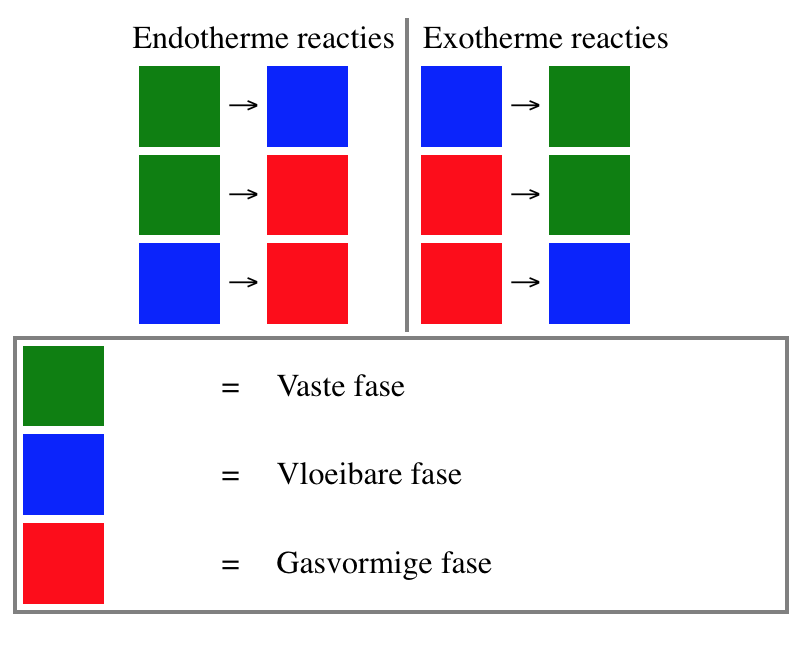 Als je goed kijkt, zie je dat: als de ene faseovergang endotherm is, de andere exotherm is.Dit is altijd zo. Is een reactie endotherm, dan is het tegenovergestelde van de reactie exotherm.Onthoud daarom de volgende figuur: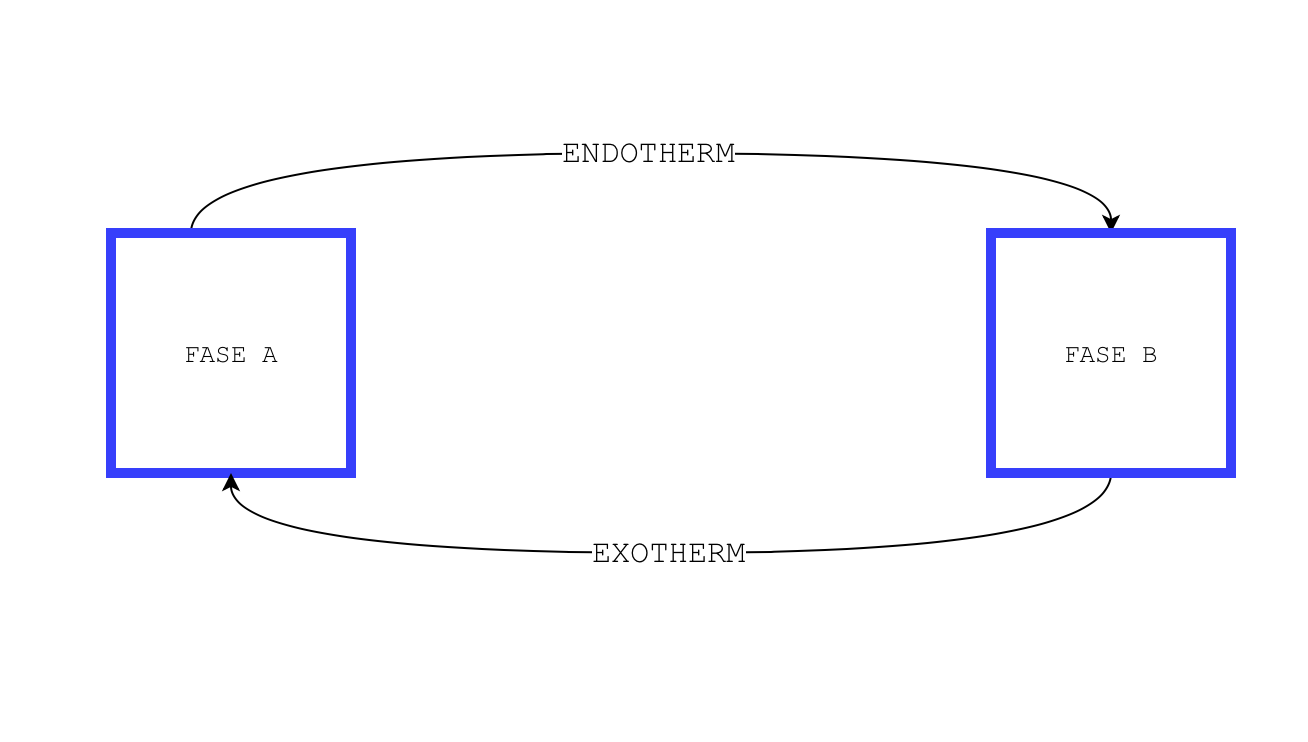 EnergiediagrammenHet energie-effect van een reactie (proces) kan in een energiediagram worden weergegeven. Je geeft het volgende weer:Het energieniveau van de beginstoffenHet energieniveau van de eindproducten (eindniveau)Het benodigde aantal energie om een reactie op gang te laten komen
( = activeringsenergie) = het verschil tussen begin- en eindniveauOm welke stoffen het gaat:, , , , maar ook () en Bij exotherme reacties is  en (je raadt het al) bij endotherme reacties is .Activeringsenergie(Bijna) alle reacties moeten op gang worden gebracht. De energie die nodig is om een reactie op gang te brengen noemt men de activeringsenergie ().Energie metenParagraaf 7.3 samengevat.Hoe meet je hoeveel energie er bij een reactie vrijkomt?Om te meten hoeveel energie er bij een reactie vrijkomt of wordt opgenomen gebruiken we (bijna altijd) water. Een bepaalde hoeveelheid water neemt de reactiewarmte op (exotherm) of staat de reactiewarmte af (endotherm).Uit het tempratuurverschil van het water kan de energieverandering worden berekend.Als de tempratuur van het water is gestegen, heeft het water energie (in de vorm van warmte) opgenomen. De energie is door de reactie aan het water afgestaan en er is dus sprake van een exotherme reactie.Als de tempratuur van het water is gedaald, heeft het water energie afgestaan. Er is dus sprake van een endotherm reactie.De hoeveelheid warmte die het water tijdens de reactie heeft opgenomen of afgestaan, kan met de volgende formule worden berekend:In deze formule geldt: = de hoeveelheid warmte die wordt opgenomen of afgestaan. = soortelijke warmte. = massa in . = temperatuurverandering in .Om systematische en toevallige (meet)fouten te voorkomen moet de reactiewarmte aan een van de stoffen in de reactievergelijking gerelateerd worden. Daarbij mogen breuken worden gebruikt. Voorbeeld uit het boek:In deze reactie geldt: of  en.Max Verstappen in Paragraaf 7.4 samengevat.Chemische reacties verlopen met een bepaalde snelheid. Om erachter te komen hoe snel een reactie verloopt, wordt er gelet op hoe snel de beginstoffen verdwijnen of hoe snel de reactieproducten ontstaan. De snelheid waarmee een reactie verloopt heet de reactiesnelheid. Als symbool heeft de reactiesnelheid  en als eenheid . De reactiesnelheid wordt (vaak) ook in  uitgedrukt.Opvoeren van de reactiesnelheidDe reactiesnelheid kan op een aantal manieren worden beïnvloed:Door de tempratuur.Door de verdelingsgraad.Door de reagerende stoffen.Door een katalysator.TempratuurTwee stoffen kunnen alleen reageren, als ze met elkaar botsen.Tempratuur maakt hier perfect ‘gebruik’ van: des te hoger de tempratuur, des te sneller de deeltjes bewegen, des te meer (vaker) de deeltjes botsen per seconde.VerdelingsgraadAls een stof fijner wordt verdeeld, is er meer contactoppervlak waar een reactie plaats kan vinden.Een dun laagje water kookt sneller dan een ‘lang’ stuk water: de bovenste moleculen moeten wachten totdat de moleculen onder hen zijn opgewarmd.Reagerende stoffenSommige stoffen reageren heel snel, andere stoffen juist helemaal niet. Het gebruiken van sneller reagerende stoffen voor hetzelfde resultaat voert de reactiesnelheid op.KatalysatorEen katalysator verlaagt de activeringsenergie, waardoor de reactie sneller op gang komt.KlokreactiesParagraaf 7.5 samengevat.Klokreacties zijn reacties die niet direct zichtbaar zijn. Dit komt, omdat een van de beginproducten ontstaat bij de reactie en pas stopt met ‘ontstaan’, als het andere benodigde beginproduct volledig heeft gereageerd.